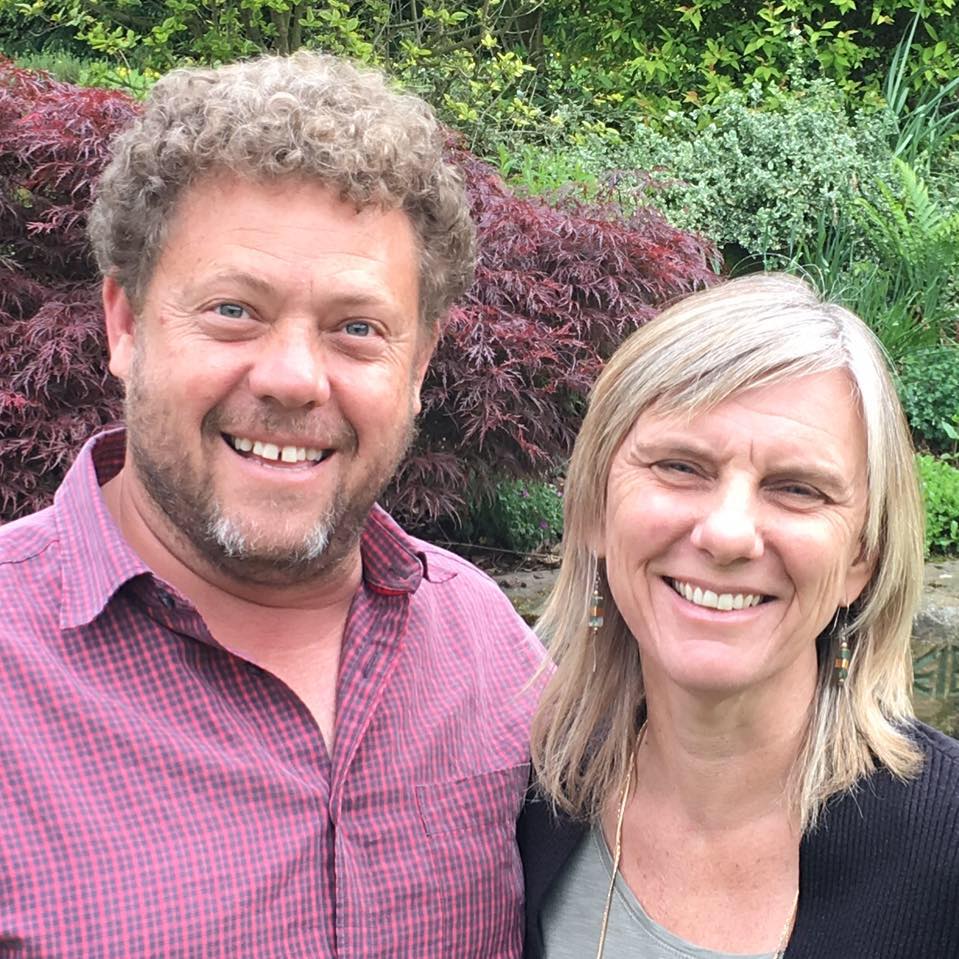 Kuvia Joel Goldbergista